29 maart 2019De Golf wordt 45: op 29 maart 1974 startte Volkswagen met de bouw van Europa’s meest succesvolle autoDe Golf, Europa’s meest succesrijke auto, wordt 45. Op 29 maart 1974 startte de Volkswagen-fabriek in Wolfsburg officieel met de productie van wat zou uitgroeien tot zijn grootste bestseller. In die tijd kon niemand bij Volkswagen ook maar vermoeden dat er van de opvolger van de legendarische Kever wereldwijd meer dan 35 miljoen exemplaren zouden worden verkocht en dat het model vandaag nog steeds te koop zou zijn. Zuiver statistisch gezien werd er sinds de start van de productie 45 jaar geleden onafgebroken om de 41 seconden ergens ter wereld een nieuwe Golf besteld. Dat komt neer op een gemiddelde van zowat 780.000 voertuigen per jaar.De belangrijkste data over de start van de Golf I:De Golf I uit 1974Press contact VolkswagenJean-Marc PontevillePR ManagerTel. : +32 (0)2 536.50.36Jean-marc.ponteville@dieteren.beS.A. D’Ieteren N.VMaliestraat 50, rue du Mail1050 Brussel/BruxellesBTW/TVA BE0403.448.140RPR Brussel/RPM Bruxelles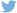 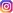 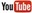 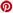 Meer informatiehttp://www.dieteren.be/dieteren-auto-nl.htmlSinds 1974 werd er om de 41 seconden een nieuwe Golf besteldMet 35 miljoen verkochte voertuigen is de Golf de best verkochte VolkswagenProductie van de Golf I ging van start in de fabriek in Wolfsburg29 maart 1974Eerste Golf rolt van de productielijn - start van de serieproductie8 juli 1974Golf staat bij de Volkswagen-concessiehouders5 augustus 1974De eerste klanten nemen hun nieuwe Golf in ontvangstDesign:2- en 4-deurskoetswerk met kofferklepInterieur:Vijfzitter, 300 liter kofferruimte, neerklapbare achterbankMotoren:1,1 liter, viercilinder, benzinemotor met 37 kW/50 pk 1,5 liter, viercilinder, benzinemotor met 51 kW/70 pkOverbrenging:Voorwielaandrijving, manuele vierversnellingsbak, drietrapsautomaat optioneel beschikbaarMaximumsnelheid:140 km/u (50 pk, manuele versnellingsbak) 160 km/u (70 pk, manuele versnellingsbak)Modellen:Golf en Golf L (allebei 50 pk) Golf S en Golf LS (allebei 70 pk)De Volkswagen-groepwww.volkswagenag.comD’Ieterenhttp://www.dieteren.com/nl